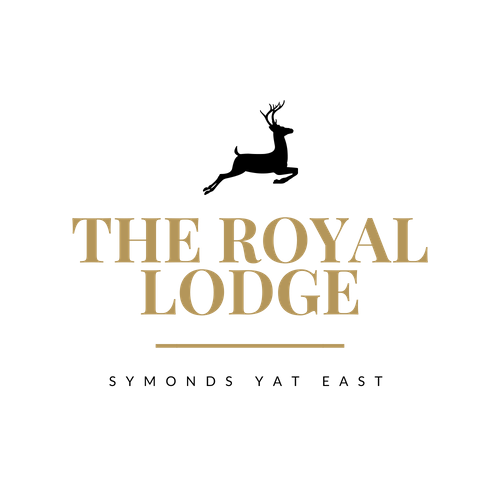 Continental Breakfast Adult - £10.95    Child- £8.95Included is Cereal, Fruit Juice, Tea or Coffee, Pastry, Fruit Salad, Toast 
Juice: Orange or Apple juice  Hot Beverage: Tea, Coffee 
Toast: White (W) Brown (W) Butter (M) Jam or  Marmalade Cereals: Crunchy Nut (G,W,M,N,P)  Rice Krispies(W,N,M,G)   Corn Flakes (W, M, So) Weetabix (W,M) Alpen (W,M,N Pastries: Croissant (W,M,E,V) Pain au chocolat (W,M,E,V) 
Fresh Fruit Salad BREAKFAST ORDER FULL MONTY: FULL MONTY: Continental and Cooked Breakfast Adult - £15.95   Child- £11.95(Please ask a member of staff if breakfast is included in your reservation)
Includes The Lodge Continental Breakfast and Full Cooked Breakfast
Cooked Breakfast:
Smoked Back Bacon, Pork Sausage (W,E,M), Mushrooms (M,V)   ½ Roasted Tomato (V) Hash Brown (V) Fried bread (W,V)   Baked Beans (V) Fried / Scrambled / Poached Egg (E,V)  Gluten free Sausage (E) Vegetarian Sausage (So, W)ORSmoked Scottish Salmon & Scrambled Egg (F, E, M)Continental Breakfast Adult - £10.95    Child- £8.95Included is Cereal, Fruit Juice, Tea or Coffee, Pastry, Fruit Salad, Toast 
Juice: Orange or Apple juice  Hot Beverage: Tea, Coffee 
Toast: White (W) Brown (W) Butter (M) Jam or  Marmalade Cereals: Crunchy Nut (G,W,M,N,P)  Rice Krispies(W,N,M,G)   Corn Flakes (W, M, So) Weetabix (W,M) Alpen (W,M,N Pastries: Croissant (W,M,E,V) Pain au chocolat (W,M,E,V) Fresh Fruit Salad BREAKFAST ORDER FULL MONTY: FULL MONTY: Continental and Cooked Breakfast Adult - £15.95   Child- £11.95(Please ask a member of staff if breakfast is included in your reservation)
Includes The Lodge Continental Breakfast and Full Cooked Breakfast
Cooked Breakfast:
Smoked Back Bacon, Pork Sausage (W,E,M), Mushrooms (M,V)   ½ Roasted Tomato (V) Hash Brown (V) Fried bread (W,V)   Baked Beans (V) Fried / Scrambled / Poached Egg (E,V)  Gluten free Sausage (E) Vegetarian Sausage (So, W)ORSmoked Scottish Salmon & Scrambled Egg (F, E, M) 